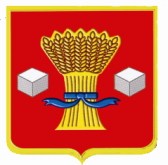 АдминистрацияСветлоярского муниципального района Волгоградской областиПОСТАНОВЛЕНИЕот 17.12.2020                     № 2266В соответствии с Бюджетным кодексом Российской Федерации, Федеральным законом от 06 октября 2003 № 131-ФЗ «Об общих принципах организации местного самоуправления в Российской Федерации», руководствуясь Уставом Светлоярского муниципального района Волгоградской области, п о с т а н о в л я ю:  1. Утвердить Порядок предоставления субсидий из бюджета Светлоярского муниципального района Волгоградской области казачьим дружинам (обществам), участвующим в охране общественного порядка на территории Светлоярского муниципального района Волгоградской области (прилагается).2. Отделу по муниципальной службе, общим и кадровым вопросам  администрации Светлоярского муниципального района Волгоградской области (Иванова Н.В.) разместить настоящее постановление на официальном сайте Светлоярского муниципального района Волгоградской области.3. Отделу бюджетно-финансовой политики администрации Светлоярского муниципального района Волгоградской области (Коптева Е.Н) разместить настоящее постановление в сети Интернет на финансовом портале Светлоярского муниципального района Волгоградской области.4. Настоящее постановление вступает в силу с 01 января 2021 года.5. Постановления администрации Светлоярского муниципального района Волгоградской области от 28.04.2017 № 943 «Об утверждении Порядка предоставления субсидий из бюджета Светлоярского муниципального района казачьим дружинам (обществам), участвующим в охране общественного порядка на территории Светлоярского муниципального района» (в редакции от 23.06.2017 № 1363, от 22.01.2018 № 84, от 15.02.2019 № 270, от 26.03.2019 № 541) считать утратившим силу с 01 января 2021 года.6. Контроль  над   исполнением   настоящего   постановления   возложить на начальника отдела бюджетно-финансовой политики администрации Светлоярского муниципального района Волгоградской области Подхватилину О.И.Глава  муниципального района                                                           Т.В.РаспутинаСухова С.Н.                                                                              УТВЕРЖДЕНпостановлением администрации 			Светлоярского муниципального района                                                                    Волгоградской области	                                                                  от «_____» __________2020 г. №_____ПОРЯДОКпредоставления субсидий из бюджета Светлоярского муниципального района Волгоградской области казачьим дружинам (обществам), участвующим в охране общественного порядка на территории Светлоярского муниципального района  Волгоградской области1. Настоящий Порядок разработан в соответствии с Бюджетным кодексом Российской Федерации, Федеральным законом от 06 октября 2003             № 131-ФЗ «Об общих принципах организации местного самоуправления в Российской Федерации» и определяет порядок предоставления субсидий из бюджета Светлоярского муниципального района Волгоградской области казачьим дружинам (обществам), участвующим в охране общественного порядка на территории Светлоярского муниципального района Волгоградской области, (далее – Субсидии).2. Главным распорядителем средств бюджета Светлоярского муниципального района Волгоградской области, направляемых на выплату Субсидий, является администрация Светлоярского муниципального района Волгоградской области.3. Целью предоставления Субсидий является финансовое обеспечение казачьих дружин (обществ), участвующих в охране общественного порядка, для усиления участия казаков в общественной жизни Светлоярского муниципального района Волгоградской области, расширения возможностей для доступа к культурным и духовным ценностям российского казачества в рамках муниципальной программы «Поддержка развития Российского казачества на территории Светлоярского муниципального района Волгоградской области» (далее – Программа), и достижение целевых показателей, указанных в Программе. 4. Субсидии предоставляются казачьим дружинам (обществам), участвующим в охране общественного  порядка на территории Светлоярского муниципального района Волгоградской области (далее - получатели Субсидии), и которые на дату, не ранее первого числа месяца, в котором планируется заключение соглашения о предоставлении Субсидии, соответствуют следующим условиям: - осуществляют свою деятельность на территории Светлоярского муниципального района Волгоградской области;- не находятся в процессе реорганизации, ликвидации, в отношении них не введена процедура банкротства, деятельность получателя Субсидии не должна быть приостановлена в порядке, предусмотренном законодательством Российской Федерации;- отсутствует неисполненная обязанность по уплате налогов, сборов, страховых взносов, пеней, штрафов, процентов, подлежащих уплате в соответствии с законодательством Российской Федерации о налогах и сборах;- отсутствует просроченная задолженность по возврату в бюджет Светлоярского муниципального района Волгоградской области субсидий, бюджетных инвестиций, предоставленных в том числе в соответствии с иными правовыми актами Светлоярского муниципального района Волгоградской области, а также иная просроченная (неурегулированная) задолженность перед бюджетом Светлоярского муниципального района Волгоградской области; - получатели Субсидии не должны являться иностранными юридическими лицами, а также российскими юридическими лицами, в уставном (складочном) капитале которых доля участия иностранных юридических лиц, местом регистрации которых является государство или территория, включенные в утвержденный Министерством финансов Российской Федерации перечень государств и территорий, предоставляющих льготный налоговый режим налогообложения и (или) не предусматривающих раскрытия и предоставления информации при проведении финансовых операций (офшорные зоны), в совокупности превышает 50 процентов;- получатели Субсидии не должны получать средства из бюджета Светлоярского муниципального района Волгоградской области на основании иных муниципальных правовых актов на цели, установленные настоящим Порядком.5. Условиями предоставления Субсидии являются:- наличие соглашения, заключенного между администрацией Светлоярского муниципального района Волгоградской области и получателем Субсидии, о предоставлении Субсидии из бюджета Светлоярского муниципального района Волгоградской области (далее – Соглашение о предоставлении Субсидии);- согласие получателя Субсидии на осуществление главным распорядителем бюджетных средств и органом муниципального финансового контроля Светлоярского муниципального района Волгоградской области проверок соблюдения получателем Субсидии условий, целей и порядка предоставления Субсидии, а также включение такого условия в Соглашение о предоставлении Субсидии;-  наличие в представленных получателем Субсидии документах достоверной и полной информации.  6. Субсидии предоставляются казачьим дружинам (обществам), участвующим в охране общественного порядка на территории Светлоярского муниципального района Волгоградской области, на возмещение затрат, произведенных в текущем финансовом году на материально-техническое обеспечение.Размер субсидии определяется исходя из информации (обоснований фактических расходов), представленной получателями Субсидий. Получатели Субсидий должны использовать средства Субсидии до 31 декабря финансового года, в котором получена Субсидия. Субсидии носят целевой характер и не могут быть использованы на иные цели.7. Субсидии предоставляются в соответствии со сводной бюджетной росписью бюджета Светлоярского муниципального района Волгоградской области в пределах бюджетных ассигнований, предусмотренных на данные цели решением о бюджете Светлоярского муниципального района Волгоградской области на соответствующий финансовый год и на плановый период. 8. Получателям Субсидий, а также иным юридическим лицам, получающим средства на основании договоров, заключенных с получателями Субсидий, за счет полученных из бюджета Светлоярского муниципального района Волгоградской области, запрещается приобретать средства иностранной валюты, за исключением операций, осуществляемых в соответствии с валютным законодательством Российской Федерации при закупке (поставке) высокотехнологичного импортного оборудования, сырья и комплектующих изделий, а также связанных с достижением целей предоставления этих средств иных операций, определенных настоящим Порядком.9. Для заключения Соглашения о предоставлении Субсидии получатели Субсидии представляют в отдел бюджетно-финансовой политики администрации Светлоярского муниципального района Волгоградской области следующие документы: - заявку на предоставление Субсидии (в произвольной форме);- копию Устава казачьей дружины (общества); - документы, подтверждающие фактические расходы (договоры, счета –фактуры, накладные и др.).10. Отдел бюджетно-финансовой политики администрации Светлоярского муниципального района Волгоградской области регистрирует заявку на предоставление Субсидии в день и в порядке их поступления и в течение 3 (трех) рабочих дней со дня регистрации:10.1. Рассматривает представленные документы на соответствие условиям и требованиям, установленным настоящим Порядком.10.2. Запрашивает по казачьим дружинам (обществам) в порядке межведомственного информационного взаимодействия следующие документы:- справку налогового органа о наличии (отсутствии) у казачьей дружины (общества) задолженности по уплате налогов, сборов, пеней и штрафов за нарушение законодательства Российской Федерации о налогах и сборах;- выписку из Единого государственного реестра юридических лиц.Получатели Субсидии вправе представить указанные документы самостоятельно.10.3. По итогам рассмотрения документов принимает решение о предоставлении Субсидии либо об отказе в ее предоставлении.11. Основаниями для отказа в предоставлении Субсидии являются:- несоответствие получателя Субсидии требованиям, указанным в пункте 4 настоящего Порядка;- непредставление (предоставление не в полном объеме) получателем Субсидии документов, указанных в пункте 9 настоящего Порядка;- наличие в представленных получателем Субсидии документах недостоверных сведений;- в случае недостаточности лимитов бюджетных обязательств, предусмотренных на эти цели решением о бюджете муниципального района  на текущий финансовый год.12. В течение 5 (пяти) рабочих дней со дня принятия решения о предоставлении Субсидии между администрацией Светлоярского муниципального района Волгоградской области и получателем Субсидии оформляется и подписывается Соглашение о предоставлении Субсидии в соответствии с типовой формой соглашения о предоставлении субсидий (гранта в форме субсидии) юридическим лицам – производителям товаров, работ, услуг, установленной финансовым органом Светлоярского муниципального района Волгоградской области и утвержденной постановлением администрации Светлоярского муниципального района Волгоградской области.13. В случае если источником финансового обеспечения расходных обязательств муниципального района по предоставлению Субсидии являются межбюджетные трансферты, имеющие целевое назначение, из федерального бюджета бюджету субъекта Российской Федерации, Соглашение о предоставлении Субсидии заключается в соответствии с типовыми формами, установленными Министерством финансов Российской Федерации для соглашений о предоставлении субсидий из федерального бюджета.14. Соглашение о предоставлении Субсидии, если источником финансового обеспечения расходных обязательств муниципального района по предоставлению Субсидии являются межбюджетные трансферты, имеющие целевое назначение, из федерального бюджета бюджету субъекта Российской Федерации, с соблюдением требований о защите государственной тайны заключается в государственной интегрированной информационной системе управления общественными финансами «Электронный бюджет».15. В случае уменьшения главному распорядителю как получателю бюджетных средств ранее доведенных лимитов бюджетных обязательств, приводящего к невозможности предоставления субсидии в размере, определенном в Соглашении о предоставлении Субсидии, в него включается условие о согласовании новых условий соглашения или о расторжении соглашения при недостижении согласия по новым условиям.16. Администрация Светлоярского муниципального района Волгоградской области для перечисления Субсидий на расчетные счета получателей Субсидий, открытые в учреждениях Центрального банка Российской Федерации или других кредитных организациях, в течение 5 (пяти) рабочих дней со дня подписания Соглашения о предоставлении Субсидии и не позднее 10 (десяти) рабочих дней со дня принятия решения о предоставлении Субсидии, представляет в Управление Федерального Казначейства по Волгоградской области оформленные в установленном порядке платежные документы для осуществления расходов за счет средств бюджета Светлоярского муниципального района Волгоградской области. 17. Соглашение о предоставлении Субсидии может быть прекращено досрочно:17.1. По соглашению сторон.17.2. В одностороннем  порядке без обращения в суд в случаях: - изменения действующего законодательства Российской Федерации, законодательства Волгоградской области, муниципальных правовых актов Светлоярского муниципального района Волгоградской области;- нарушения получателем Субсидии целей, условий и порядка предоставления Субсидии, установленных настоящим Порядком и Соглашением о предоставлении Субсидии;- неисполнения или ненадлежащего исполнения получателем Субсидии обязательств, установленных в Соглашении о предоставлении Субсидии;- уменьшения главному распорядителю как получателю бюджетных средств ранее доведенных лимитов бюджетных обязательств на предоставление Субсидии при недостижении согласия с получателем Субсидии новых условий Соглашения о предоставлении Субсидии.Порядок расторжения устанавливается в Соглашении о предоставлении Субсидии.Соглашение о предоставлении Субсидии не может быть расторгнуто в одностороннем порядке получателем Субсидии.18. Субсидии подлежат возврату в бюджет Светлоярского муниципального района Волгоградской области в следующих случаях:- нарушения порядка, целей и условий предоставления Субсидий, предусмотренных настоящим Порядком и Соглашением о предоставлении Субсидии, выявленных в том числе по фактам проверок, проведенных главным распорядителем как получателем бюджетных средств и органом муниципального финансового контроля;- представления недостоверных сведений, повлекших необоснованное получение Субсидии;- наличия неиспользованных в отчетном финансовом году остатков Субсидии;- недостижения значений результатов и показателей, указанных в Программе.19. Получатели Субсидий обязаны вернуть в бюджет Светлоярского муниципального района Волгоградской области остаток Субсидии, неиспользованный в отчетном финансовом году, в срок до 1 февраля года, следующего за годом предоставления гранта в форме субсидии.20. В случае выявления нарушений порядка, целей и условий предоставления Субсидии, установленных настоящим Порядком и Соглашением о предоставлении Субсидии, представления недостоверных сведений, повлекших необоснованное получение Субсидии, а также невозврата остатка Субсидии, неиспользованного в отчетном финансовом году, администрация Светлоярского муниципального района Волгоградской области уведомляет получателя Субсидии о выявленных нарушениях с требованием об их устранении и (или) необходимости возврата остатка Субсидии в течение 3 (трех) рабочих дней со дня выявления указанных нарушений и приостанавливает предоставление Субсидии до полного устранения указанных нарушений.21. Получатель Субсидии обязан устранить нарушения, указанные в пункте 20 настоящего Порядка, а также обеспечить возврат остатка Субсидии, неиспользованного в отчетном финансовом году, в течение 10 (десяти) рабочих дней со дня получения требования администрации Светлоярского муниципального района Волгоградской области об устранении нарушений и (или) необходимости возврата остатка Субсидии, неиспользованного в отчетном финансовом году.22. В случае неустранения получателем Субсидии нарушений в соответствии с требованиями, указанными в пункте 21 настоящего Порядка, администрация Светлоярского муниципального района Волгоградской области в течение 3 (трех) рабочих дней со дня окончания срока, установленного для устранения нарушений, направляет получателю Субсидии требование о необходимости возврата полученной Субсидии (остатка Субсидии) в бюджет Светлоярского муниципального района Волгоградской области.Получатель Субсидии обязан произвести возврат полученной Субсидии  (остатка Субсидии) в бюджет Светлоярского муниципального района Волгоградской области в течение 10 (десяти) рабочих дней со дня получения требования администрации Светлоярского муниципального района Волгоградской области.23. В случае невозврата полученной Субсидии (остатка Субсидии) в соответствии с пунктом 22 настоящего Порядка, а также остатка Субсидии, неиспользованного в отчетном финансовом году в сроки, указанные в пункте 21 настоящего Порядка, в добровольном порядке, взыскание производится в судебном порядке. Заявление в суд должно быть подано администрацией Светлоярского муниципального района Волгоградской области в течение 30 (тридцати) дней со дня истечения срока, установленного для возврата Субсидии (остатка Субсидии).24. Получатель Субсидии обязан обеспечить ведение учета расходования полученной Субсидии и представление по установленным Соглашением о предоставлении Субсидии формам следующих отчетов:- отчета о расходовании Субсидии, который предоставляется в отдел бюджетно-финансовой политики администрации Светлоярского муниципального района ежеквартально до 20 числа месяца, следующего за отчетным кварталом;- отчета о достижении значений показателей результативности, который предоставляется координатору Программы до 20 января года, следующего за отчетным годом.Главный распорядитель как получатель бюджетных средств имеет право устанавливать в Соглашении о предоставлении Субсидии сроки и формы предоставления получателем Субсидии дополнительной отчетности.25. Ответственность за целевое использование Субсидии, а также за достоверность представляемых документов и сведений несет руководитель получателя Субсидии.26. Проверку соблюдения условий, целей и порядка предоставления Субсидии осуществляют главный распорядитель бюджетных средств и орган внутреннего муниципального финансового контроля Светлоярского муниципального района Волгоградской области.Управляющий делами                                                                         Л.Н.Шершнева                                                                       